French Beaded Spring PansyBy Briana OlsonMaterials and ToolsSize 11 seed beads in 2-6 colors26g wireOptional bead matWire cuttersNeedle nose pilersPetal InstructionsFor each petal and leaf cut 25’’ of wire, form a stopper loop at one end and string center beads. These will form the very center petal.Create space from stopper to the beads about three finger widths. Below the center beads create a loop 2-3 finger lengths and twist wire below the beads. 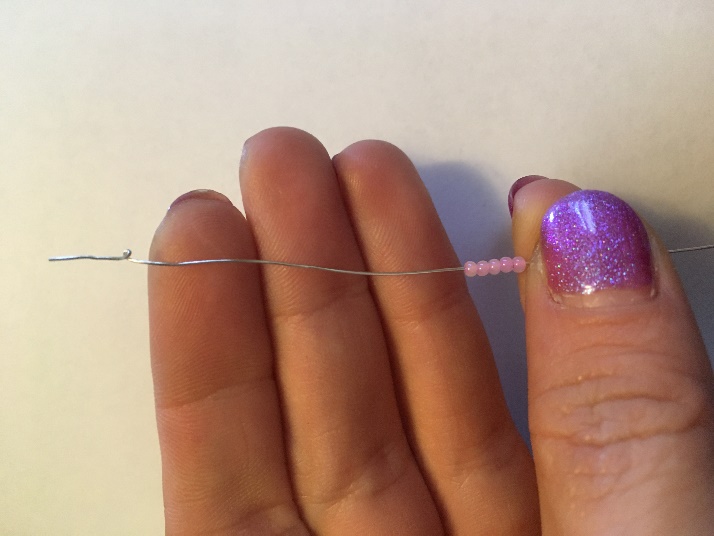 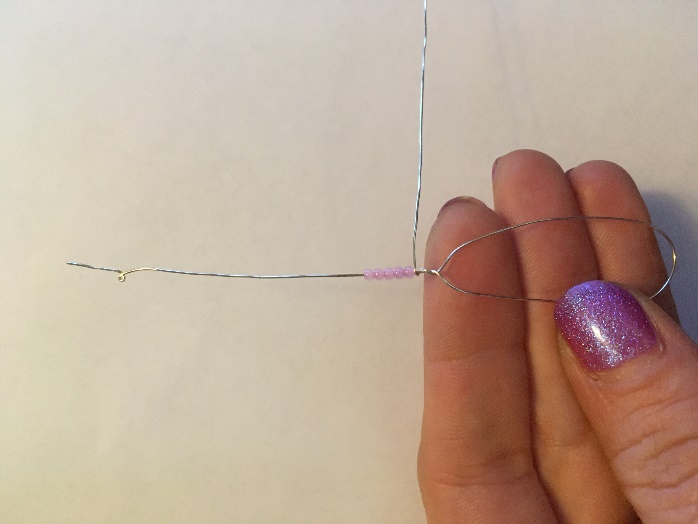 Next string each line of beads then loop around wire above or below the center beads in an outward spiral. When you finish each petal or leaf take the wire at the top and loop it around the last row of beads then twist remaining wire at bottom around loop making a stem. Trim off excess wire.* Bead counts below are a suggestion and can change with bead manufactures. Adjust as necessary *Upper petals - make two, use two colors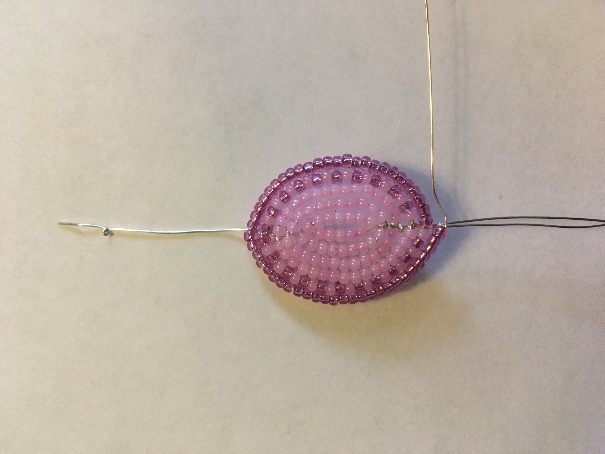 6 main color7 main color9 main color10 main color13 main color15 main color16 main color20 main and edge color alternating 22 main and edge color alternating 25 edge color27 edge colorMiddle petals - make two, use three colors3 main color, 3 center line color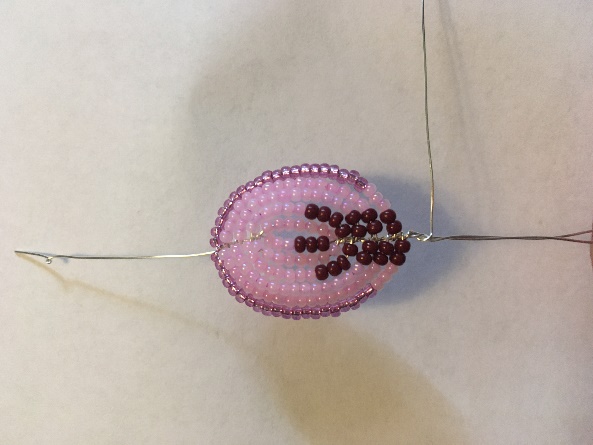 7 main color8 main color4 center line color, 6 main color8 main color, 4 center line color2 center line color, 13 main color14 main color, 2 center line color2 center line color, 16 main color18 main color, 2 center line color2 center line color, 3 main color, 20 edge color18 edge color, 3 main color, 2 center edge colorLower Petal - make one, use 5 colors3 accent color, 2 center line color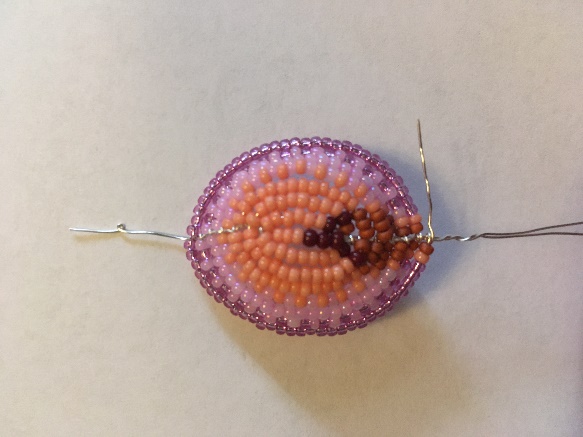 1 center line color, 6 accent color8 accent color, 1 center line color1 accent shadow color, 1 center line color, 10 accent color12 accent color, 1 center line color, 1 accent shadow color3 accent shadow color, 13 accent color15 accent color, 3accent shadow color3 accent shadow color, 19 accent color and main color alternating 19 accent color and main color alternating, 3 accent shadow color2 accent shadow color, 1 accent color, 20 main color21 main color, 1 accent color, 2 accent shadow color1 accent shadow color, 1 accent color, 25 main color and edge color alternating26 main color and edge color alternating, 1 accent color, 1 accent shadow color1 accent shadow, 1 accent color, 29 edge color31 edge color, 1 accent color, 1 accent shadow color Leaf - make one, use one color6 leaf and stem color7 leaf and stem color8 leaf and stem color10 leaf and stem color12 leaf and stem color15 leaf and stem color16 leaf and stem color19 leaf and stem color20 leaf and stem color22 leaf and stem color23 leaf and stem colorFinishingAssemble flower by gathering petals keeping the top petals behind the middle petals and the lower petal on top of middle petals. Twist stem wires tightly creating a thick smooth stem add in leaf twisting to keep secure. Cut a 25’’ piece of 26g wire and twist around the base of one petal. String leaf and stem colored beads and wrap around stem wires from top to bottom.  Loop end of wire around the loop part of the very bottom of stem, then hide remaining wire between the rows of beads above.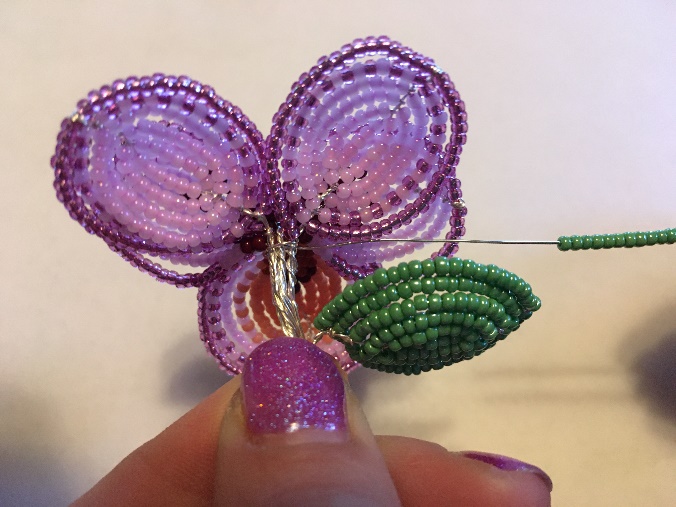 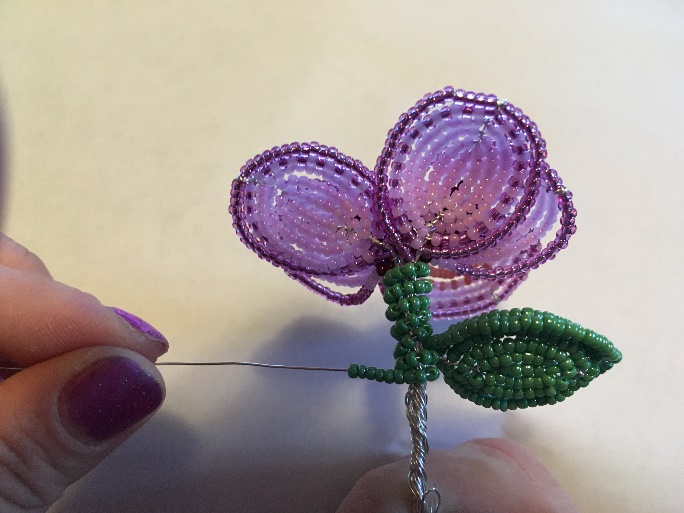  Slightly shape each petal with extra definition on the lower petal. You have now made a flower and using this technique you can make other flowers as well, enjoy!